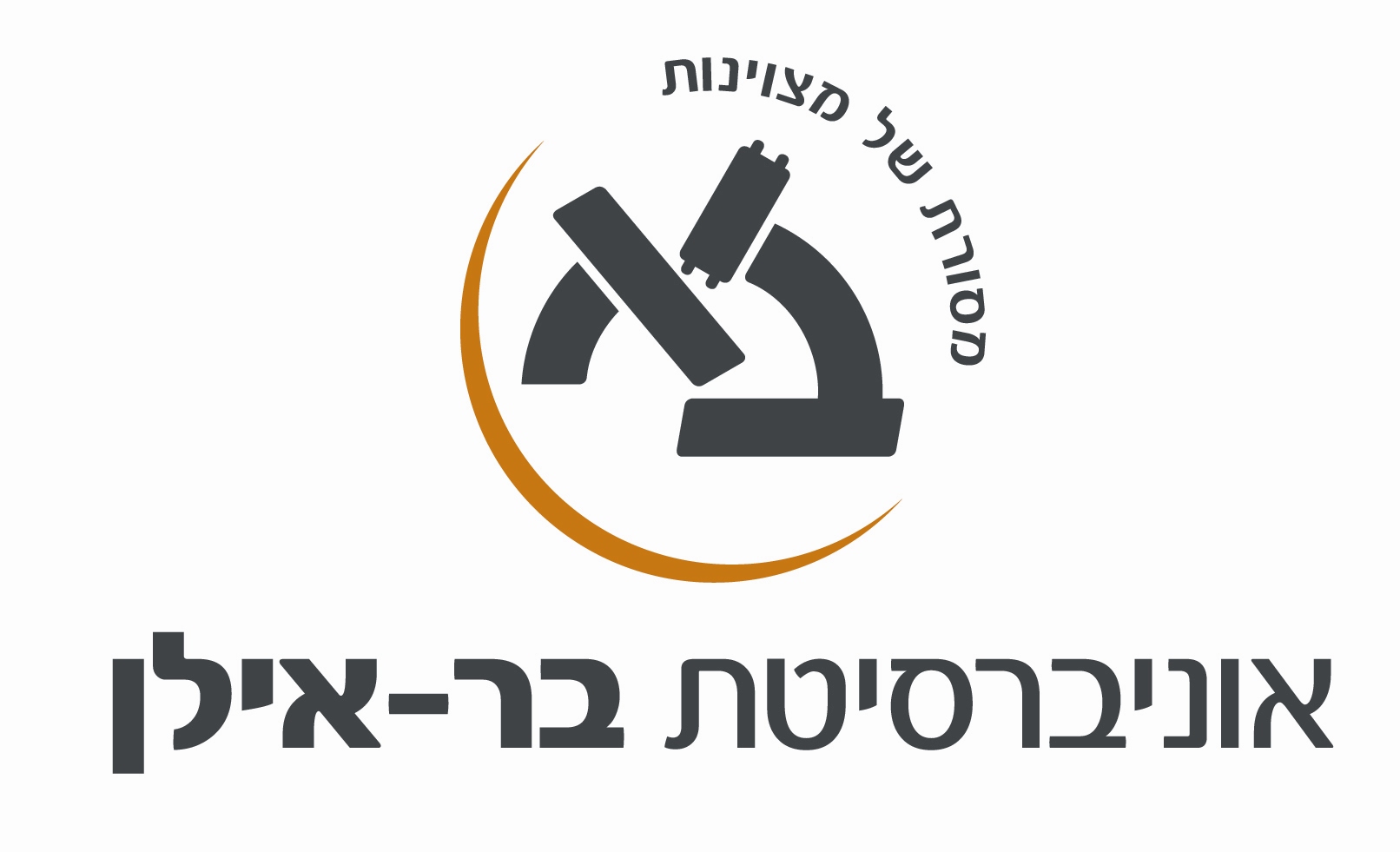 שם ומספר הקורס: אפידמיולוגיה בניהול בריאות 55-804סוג הקורס: שיעורשנת לימודים:  תשפ"א  סמסטר:  א   היקף שעות:  2 ש"סאתר הקורס באינטרנט: מצגות ההרצאות ימצאו באתר הקורס במודלשם המרצה:פרופ' מיכה ברחנאמטרות הקורס:  הכרת מושגים בסיסיים באפידמיולוגיה ושיטות מחקרתוכן הקורס: בקורס ילמדו מושגי יסוד באפידמיולוגיה ויוצגו שיטות המחקר המרכזיות בתחום, תוך דגש על תרומתן לבריאות הציבור, ניהול מערכות בריאות, וקביעת מדיניות בריאות מושכלת (פירוט ההרצאות מצורף בטבלה).מהלך השיעורים: הרצאות ותרגיליםהישג נדרש: הסטודנט ישלוט במושגי יסוד באפידמיולוגיה בדגש על מדדי תחלואה ותמותה. הסטודנט ישלוט בסוגי המחקר השונים. הסטודנט יבין את השימושים השונים של המושגים שנלמדו באפידמיולוגיה יישומית ובבריאות הציבור.  תכנית הוראה מפורטת: חובות הקורס:דרישות קדם: איןחובות / דרישות / מטלות: נוכחות ב 75% מהשיעורים, הגשת תרגילמרכיבי הציון הסופי: 80% ציון מספרי בבחינה, 20% תרגיל שעות קבלה: בתאום מראשביבליוגרפיה: חובה:Gordis L., Epidemiology. Saunders 5th Edition 2014רשות:Making sense of dataתאריךנושא ההרצאה122/10/2020מבוא229/10/2020מדדי תחלואה305/11/2020מדדי תחלואה412/11/2020מדדי תמותה519/11/2020מדדי תמותה- המשך626/11/2020סוגי מחקרים ומדדי קשר703/12/2020סוגי מחקרים ומדדי קשר- המשך810/12/2020סיכום ביניים והצגת תרגיל924/12/2020פתרון תרגיל וחזרה1031/12/2020הטיות, ערפלנים וסיבתיות1107/01/2021אפידמיולוגיה של מחלות ממאירות1214/01/2021אפידמיולוגיה סביבתית  1321/01/2021חזרה למבחן  וסיכום